Наша первая встреча в музее народного образования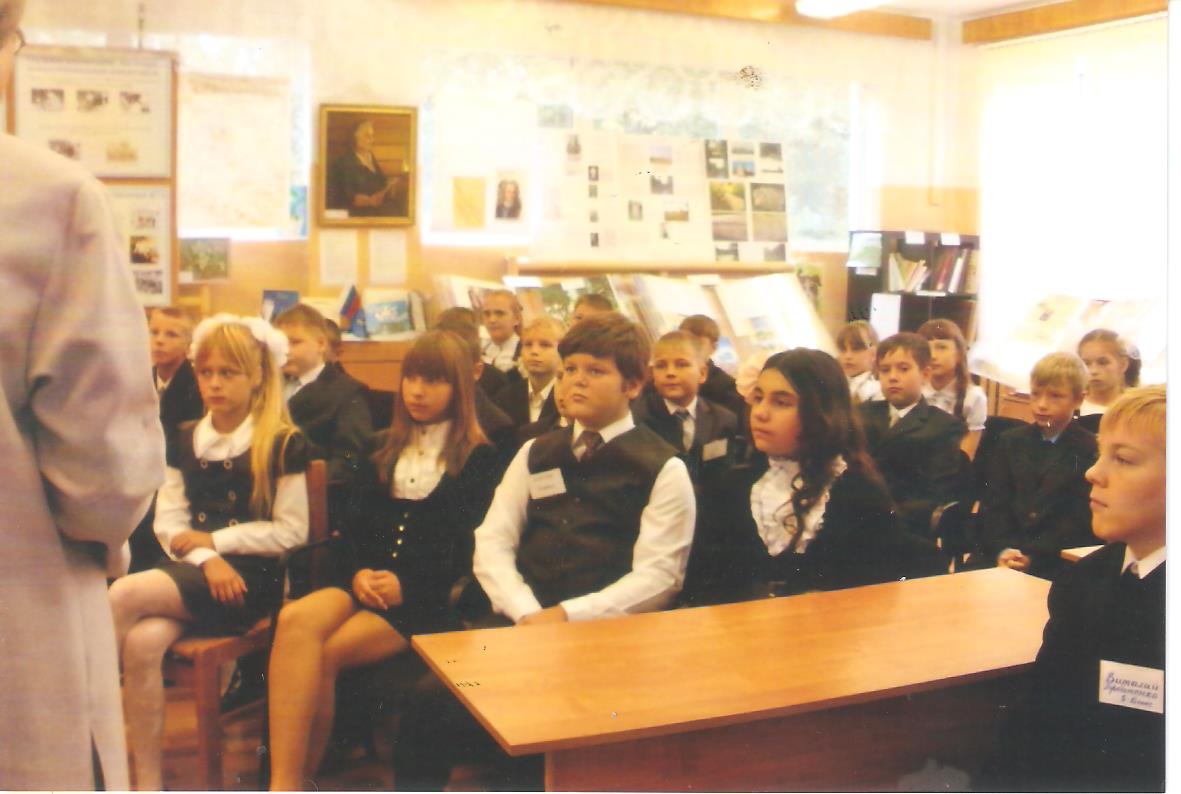 С будущими защитниками Отечества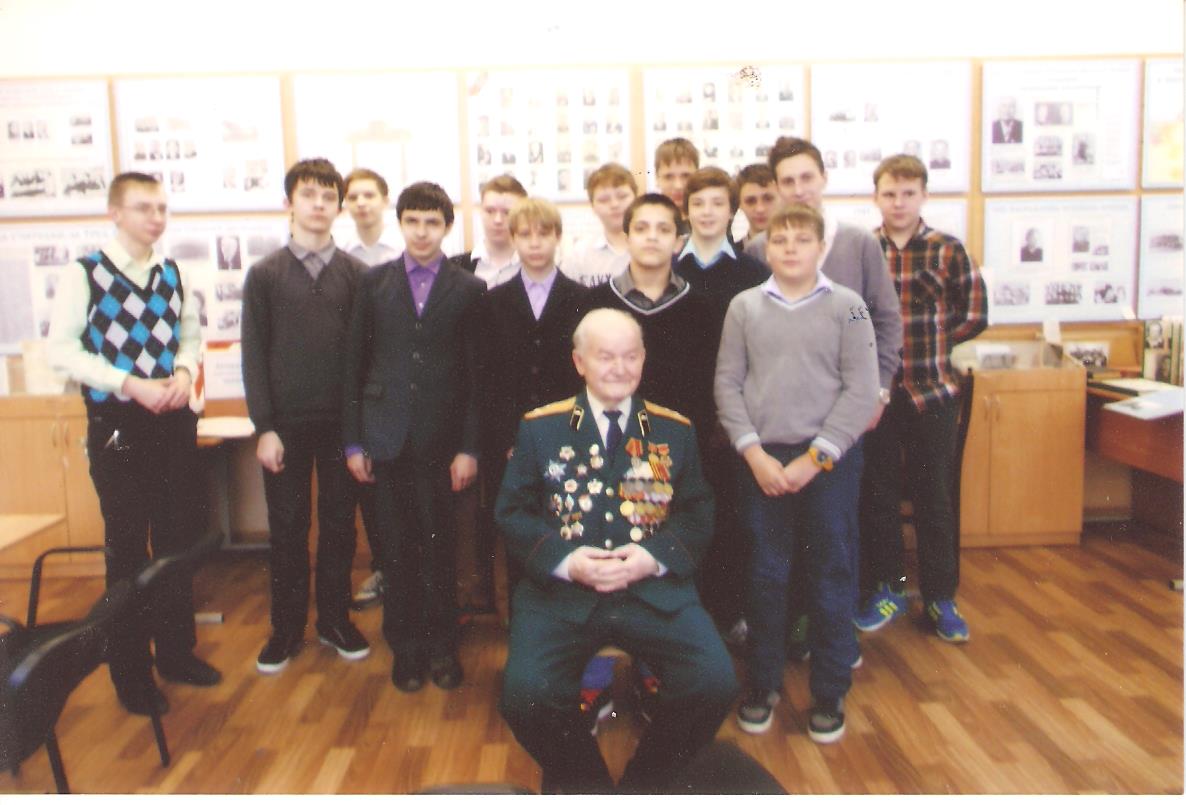 